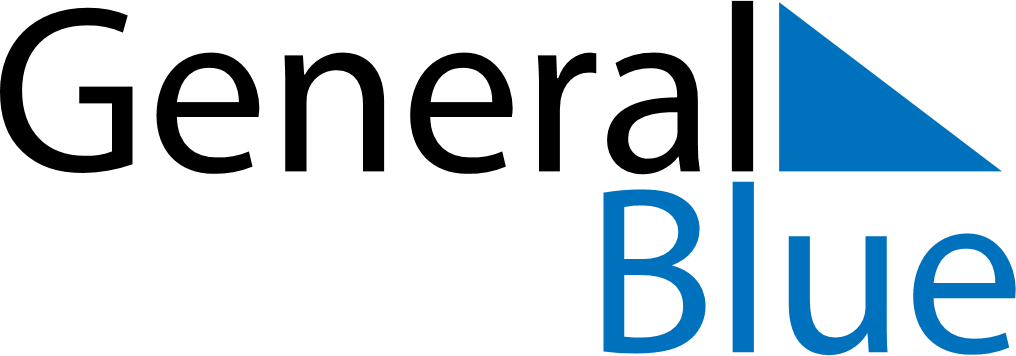 Daily Planner October 28, 2019 - November 3, 2019Daily Planner October 28, 2019 - November 3, 2019Daily Planner October 28, 2019 - November 3, 2019Daily Planner October 28, 2019 - November 3, 2019Daily Planner October 28, 2019 - November 3, 2019Daily Planner October 28, 2019 - November 3, 2019Daily Planner October 28, 2019 - November 3, 2019Daily Planner MondayOct 28TuesdayOct 29WednesdayOct 30ThursdayOct 31FridayNov 01 SaturdayNov 02 SundayNov 03MorningAfternoonEvening